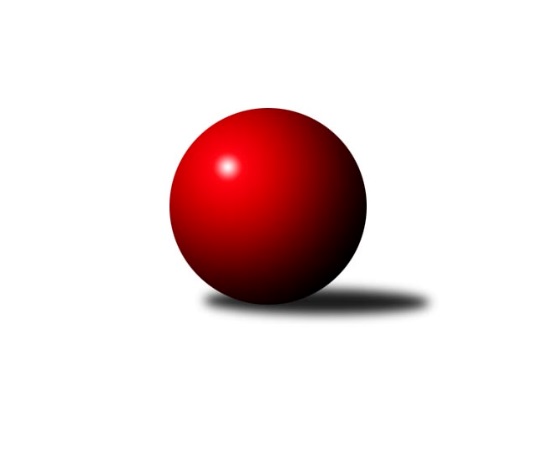 Č.18Ročník 2010/2011	15.8.2024 Meziokresní přebor-Bruntál, Opava 2010/2011Statistika 18. kolaTabulka družstev:		družstvo	záp	výh	rem	proh	skore	sety	průměr	body	plné	dorážka	chyby	1.	TJ Jiskra Rýmařov ˝C˝	18	15	0	3	138 : 42 	(102.5 : 41.5)	1591	30	1106	485	24.7	2.	TJ Kovohutě Břidličná ˝D˝	18	14	0	4	115 : 65 	(85.0 : 59.0)	1596	28	1108	488	27.3	3.	KK Jiskra Rýmařov ˝B˝	18	13	0	5	120 : 60 	(92.0 : 52.0)	1607	26	1116	491	24	4.	TJ Sokol Chvalíkovice ˝B˝	18	13	0	5	112 : 68 	(83.0 : 60.0)	1574	26	1096	478	26.6	5.	RSKK Raciborz	18	10	1	7	104 : 76 	(78.0 : 66.0)	1563	21	1095	468	33.4	6.	TJ Jiskra Rýmařov˝D˝	18	10	1	7	95 : 85 	(67.5 : 76.5)	1574	21	1114	461	33	7.	TJ Horní Benešov ˝D˝	18	10	0	8	101 : 79 	(79.0 : 65.0)	1609	20	1118	491	28.7	8.	TJ  Krnov ˝C˝	18	10	0	8	100 : 80 	(75.5 : 64.5)	1573	20	1103	470	37.6	9.	TJ Kovohutě Břidličná ˝C˝	18	9	0	9	82 : 98 	(60.5 : 83.5)	1567	18	1098	469	32.9	10.	TJ Opava ˝D˝	18	7	0	11	69 : 111 	(57.0 : 87.0)	1556	14	1098	458	36.8	11.	TJ Opava ˝E˝	18	6	0	12	67 : 113 	(61.0 : 83.0)	1507	12	1065	442	38.6	12.	KK Minerva Opava ˝C˝	18	4	0	14	60 : 120 	(60.5 : 83.5)	1529	8	1081	448	35.5	13.	TJ Horní Benešov ˝F˝	18	2	0	16	49 : 131 	(51.0 : 88.0)	1382	4	1002	381	67.9	14.	KK PEPINO Bruntál ˝B˝	18	2	0	16	48 : 132 	(50.5 : 93.5)	1484	4	1064	420	42.6Tabulka doma:		družstvo	záp	výh	rem	proh	skore	sety	průměr	body	maximum	minimum	1.	TJ Jiskra Rýmařov ˝C˝	9	9	0	0	72 : 18 	(54.5 : 17.5)	1692	18	1757	1609	2.	TJ Sokol Chvalíkovice ˝B˝	9	8	0	1	68 : 22 	(47.0 : 24.0)	1563	16	1628	1357	3.	KK Jiskra Rýmařov ˝B˝	9	7	0	2	63 : 27 	(45.0 : 27.0)	1694	14	1728	1663	4.	TJ Kovohutě Břidličná ˝D˝	9	7	0	2	59 : 31 	(44.0 : 28.0)	1611	14	1638	1573	5.	TJ Jiskra Rýmařov˝D˝	9	6	1	2	51 : 39 	(35.0 : 37.0)	1641	13	1696	1548	6.	RSKK Raciborz	9	6	0	3	54 : 36 	(40.5 : 31.5)	1557	12	1673	1468	7.	TJ  Krnov ˝C˝	9	5	0	4	51 : 39 	(38.0 : 34.0)	1485	10	1560	1392	8.	TJ Horní Benešov ˝D˝	9	5	0	4	46 : 44 	(37.5 : 34.5)	1632	10	1720	1539	9.	TJ Kovohutě Břidličná ˝C˝	9	5	0	4	44 : 46 	(35.5 : 36.5)	1562	10	1606	1518	10.	TJ Opava ˝E˝	9	4	0	5	37 : 53 	(34.5 : 37.5)	1557	8	1627	1461	11.	TJ Opava ˝D˝	9	4	0	5	32 : 58 	(29.5 : 42.5)	1536	8	1598	1482	12.	KK Minerva Opava ˝C˝	9	2	0	7	27 : 63 	(28.5 : 43.5)	1603	4	1660	1572	13.	TJ Horní Benešov ˝F˝	9	0	0	9	24 : 66 	(25.0 : 43.0)	1494	0	1575	1398	14.	KK PEPINO Bruntál ˝B˝	9	0	0	9	18 : 72 	(22.0 : 50.0)	1382	0	1450	1277Tabulka venku:		družstvo	záp	výh	rem	proh	skore	sety	průměr	body	maximum	minimum	1.	TJ Kovohutě Břidličná ˝D˝	9	7	0	2	56 : 34 	(41.0 : 31.0)	1606	14	1714	1471	2.	TJ Jiskra Rýmařov ˝C˝	9	6	0	3	66 : 24 	(48.0 : 24.0)	1590	12	1691	1427	3.	KK Jiskra Rýmařov ˝B˝	9	6	0	3	57 : 33 	(47.0 : 25.0)	1612	12	1735	1524	4.	TJ Horní Benešov ˝D˝	9	5	0	4	55 : 35 	(41.5 : 30.5)	1606	10	1728	1505	5.	TJ  Krnov ˝C˝	9	5	0	4	49 : 41 	(37.5 : 30.5)	1586	10	1734	1494	6.	TJ Sokol Chvalíkovice ˝B˝	9	5	0	4	44 : 46 	(36.0 : 36.0)	1576	10	1717	1449	7.	RSKK Raciborz	9	4	1	4	50 : 40 	(37.5 : 34.5)	1565	9	1717	1402	8.	TJ Jiskra Rýmařov˝D˝	9	4	0	5	44 : 46 	(32.5 : 39.5)	1573	8	1636	1449	9.	TJ Kovohutě Břidličná ˝C˝	9	4	0	5	38 : 52 	(25.0 : 47.0)	1574	8	1656	1501	10.	TJ Opava ˝D˝	9	3	0	6	37 : 53 	(27.5 : 44.5)	1560	6	1666	1461	11.	KK Minerva Opava ˝C˝	9	2	0	7	33 : 57 	(32.0 : 40.0)	1516	4	1628	1449	12.	TJ Opava ˝E˝	9	2	0	7	30 : 60 	(26.5 : 45.5)	1506	4	1651	1406	13.	KK PEPINO Bruntál ˝B˝	9	2	0	7	30 : 60 	(28.5 : 43.5)	1498	4	1556	1412	14.	TJ Horní Benešov ˝F˝	9	2	0	7	25 : 65 	(26.0 : 45.0)	1392	4	1581	1096Tabulka podzimní části:		družstvo	záp	výh	rem	proh	skore	sety	průměr	body	doma	venku	1.	TJ Jiskra Rýmařov ˝C˝	13	10	0	3	94 : 36 	(73.5 : 30.5)	1579	20 	7 	0 	0 	3 	0 	3	2.	TJ Kovohutě Břidličná ˝D˝	13	10	0	3	81 : 49 	(58.0 : 46.0)	1591	20 	5 	0 	1 	5 	0 	2	3.	RSKK Raciborz	13	9	1	3	87 : 43 	(61.5 : 42.5)	1590	19 	5 	0 	1 	4 	1 	2	4.	TJ Horní Benešov ˝D˝	13	9	0	4	83 : 47 	(61.5 : 42.5)	1606	18 	4 	0 	3 	5 	0 	1	5.	TJ Sokol Chvalíkovice ˝B˝	13	9	0	4	76 : 54 	(57.0 : 46.0)	1568	18 	5 	0 	1 	4 	0 	3	6.	TJ Jiskra Rýmařov˝D˝	13	8	1	4	75 : 55 	(49.5 : 54.5)	1577	17 	5 	1 	1 	3 	0 	3	7.	KK Jiskra Rýmařov ˝B˝	13	8	0	5	79 : 51 	(65.0 : 39.0)	1608	16 	4 	0 	2 	4 	0 	3	8.	TJ  Krnov ˝C˝	13	7	0	6	74 : 56 	(54.5 : 49.5)	1578	14 	4 	0 	2 	3 	0 	4	9.	TJ Opava ˝D˝	13	6	0	7	50 : 80 	(43.0 : 61.0)	1550	12 	4 	0 	3 	2 	0 	4	10.	TJ Opava ˝E˝	13	4	0	9	49 : 81 	(45.0 : 59.0)	1520	8 	3 	0 	4 	1 	0 	5	11.	TJ Kovohutě Břidličná ˝C˝	13	4	0	9	48 : 82 	(38.0 : 66.0)	1560	8 	3 	0 	4 	1 	0 	5	12.	KK Minerva Opava ˝C˝	13	3	0	10	43 : 87 	(43.0 : 61.0)	1545	6 	2 	0 	4 	1 	0 	6	13.	TJ Horní Benešov ˝F˝	13	2	0	11	39 : 91 	(40.0 : 63.0)	1380	4 	0 	0 	6 	2 	0 	5	14.	KK PEPINO Bruntál ˝B˝	13	1	0	12	32 : 98 	(37.5 : 66.5)	1479	2 	0 	0 	7 	1 	0 	5Tabulka jarní části:		družstvo	záp	výh	rem	proh	skore	sety	průměr	body	doma	venku	1.	TJ Jiskra Rýmařov ˝C˝	5	5	0	0	44 : 6 	(29.0 : 11.0)	1675	10 	2 	0 	0 	3 	0 	0 	2.	KK Jiskra Rýmařov ˝B˝	5	5	0	0	41 : 9 	(27.0 : 13.0)	1636	10 	3 	0 	0 	2 	0 	0 	3.	TJ Kovohutě Břidličná ˝C˝	5	5	0	0	34 : 16 	(22.5 : 17.5)	1584	10 	2 	0 	0 	3 	0 	0 	4.	TJ Sokol Chvalíkovice ˝B˝	5	4	0	1	36 : 14 	(26.0 : 14.0)	1585	8 	3 	0 	0 	1 	0 	1 	5.	TJ Kovohutě Břidličná ˝D˝	5	4	0	1	34 : 16 	(27.0 : 13.0)	1600	8 	2 	0 	1 	2 	0 	0 	6.	TJ  Krnov ˝C˝	5	3	0	2	26 : 24 	(21.0 : 15.0)	1536	6 	1 	0 	2 	2 	0 	0 	7.	TJ Jiskra Rýmařov˝D˝	5	2	0	3	20 : 30 	(18.0 : 22.0)	1602	4 	1 	0 	1 	1 	0 	2 	8.	TJ Opava ˝E˝	5	2	0	3	18 : 32 	(16.0 : 24.0)	1514	4 	1 	0 	1 	1 	0 	2 	9.	TJ Opava ˝D˝	5	1	0	4	19 : 31 	(14.0 : 26.0)	1567	2 	0 	0 	2 	1 	0 	2 	10.	TJ Horní Benešov ˝D˝	5	1	0	4	18 : 32 	(17.5 : 22.5)	1633	2 	1 	0 	1 	0 	0 	3 	11.	RSKK Raciborz	5	1	0	4	17 : 33 	(16.5 : 23.5)	1537	2 	1 	0 	2 	0 	0 	2 	12.	KK Minerva Opava ˝C˝	5	1	0	4	17 : 33 	(17.5 : 22.5)	1500	2 	0 	0 	3 	1 	0 	1 	13.	KK PEPINO Bruntál ˝B˝	5	1	0	4	16 : 34 	(13.0 : 27.0)	1479	2 	0 	0 	2 	1 	0 	2 	14.	TJ Horní Benešov ˝F˝	5	0	0	5	10 : 40 	(11.0 : 25.0)	1460	0 	0 	0 	3 	0 	0 	2 Zisk bodů pro družstvo:		jméno hráče	družstvo	body	zápasy	v %	dílčí body	sety	v %	1.	Maciej Basista 	RSKK Raciborz 	27	/	17	(79%)		/		(%)	2.	Jaroslav Lakomý 	TJ  Krnov ˝C˝ 	26	/	18	(72%)		/		(%)	3.	Miloslav  Petrů 	TJ Horní Benešov ˝D˝ 	26	/	18	(72%)		/		(%)	4.	Josef Matušek 	TJ Jiskra Rýmařov˝D˝ 	26	/	18	(72%)		/		(%)	5.	Pavel Přikryl 	TJ Jiskra Rýmařov˝D˝ 	26	/	18	(72%)		/		(%)	6.	Pavel Vládek 	TJ Kovohutě Břidličná ˝D˝ 	25	/	18	(69%)		/		(%)	7.	Petr Chlachula 	TJ Jiskra Rýmařov ˝C˝ 	24	/	15	(80%)		/		(%)	8.	Ivo Mrhal st.	TJ Kovohutě Břidličná ˝D˝ 	24	/	17	(71%)		/		(%)	9.	Jaromír Čech 	TJ  Krnov ˝C˝ 	23	/	16	(72%)		/		(%)	10.	Martin Mikeska 	KK Jiskra Rýmařov ˝B˝ 	23	/	17	(68%)		/		(%)	11.	Roman Beinhauer 	TJ Sokol Chvalíkovice ˝B˝ 	22	/	13	(85%)		/		(%)	12.	Romana Valová 	TJ Jiskra Rýmařov ˝C˝ 	22	/	16	(69%)		/		(%)	13.	Vladimír Kostka 	TJ Sokol Chvalíkovice ˝B˝ 	22	/	16	(69%)		/		(%)	14.	Josef Klapetek 	TJ Opava ˝E˝ 	22	/	16	(69%)		/		(%)	15.	Petr Kozák 	TJ Horní Benešov ˝D˝ 	22	/	18	(61%)		/		(%)	16.	Miroslava Paulerová 	TJ Jiskra Rýmařov ˝C˝ 	21	/	13	(81%)		/		(%)	17.	Mariusz Gierczak 	RSKK Raciborz 	20	/	14	(71%)		/		(%)	18.	Josef Mikeska 	KK Jiskra Rýmařov ˝B˝ 	20	/	15	(67%)		/		(%)	19.	Ota Pidima 	TJ Kovohutě Břidličná ˝D˝ 	20	/	17	(59%)		/		(%)	20.	Miroslava Hendrychová 	TJ Opava ˝D˝ 	20	/	18	(56%)		/		(%)	21.	Miroslav Petřek st.	TJ Horní Benešov ˝F˝ 	18	/	12	(75%)		/		(%)	22.	Michal Ihnát 	KK Jiskra Rýmařov ˝B˝ 	18	/	13	(69%)		/		(%)	23.	Jaroslav Horáček 	KK Jiskra Rýmařov ˝B˝ 	18	/	14	(64%)		/		(%)	24.	Josef Václavík 	TJ Kovohutě Břidličná ˝D˝ 	18	/	14	(64%)		/		(%)	25.	Jaromír  Hendrych ml. 	TJ Horní Benešov ˝F˝ 	16	/	10	(80%)		/		(%)	26.	Antonín Hendrych 	TJ Sokol Chvalíkovice ˝B˝ 	16	/	12	(67%)		/		(%)	27.	Zdenek Hudec 	KK PEPINO Bruntál ˝B˝ 	16	/	12	(67%)		/		(%)	28.	Dalibor Krejčiřík 	TJ Sokol Chvalíkovice ˝B˝ 	16	/	13	(62%)		/		(%)	29.	Jaroslav Zelinka 	TJ Kovohutě Břidličná ˝C˝ 	16	/	15	(53%)		/		(%)	30.	Pavel Veselka 	TJ Kovohutě Břidličná ˝C˝ 	16	/	15	(53%)		/		(%)	31.	Anna Dosedělová 	TJ Kovohutě Břidličná ˝C˝ 	16	/	17	(47%)		/		(%)	32.	Jiří Chylík 	TJ  Krnov ˝C˝ 	16	/	18	(44%)		/		(%)	33.	Marek Hampl 	TJ Jiskra Rýmařov ˝C˝ 	15	/	10	(75%)		/		(%)	34.	Miroslav Langer 	TJ Jiskra Rýmařov˝D˝ 	15	/	15	(50%)		/		(%)	35.	Zdeněk Janák 	TJ Horní Benešov ˝D˝ 	14	/	13	(54%)		/		(%)	36.	Lubomír Bičík 	KK Minerva Opava ˝C˝ 	14	/	14	(50%)		/		(%)	37.	Vladislav Kobelár 	TJ Opava ˝E˝ 	14	/	14	(50%)		/		(%)	38.	Petr Daranský 	TJ  Krnov ˝C˝ 	14	/	16	(44%)		/		(%)	39.	Petr Domčík 	TJ Jiskra Rýmařov˝D˝ 	14	/	16	(44%)		/		(%)	40.	Jan Strnadel 	KK Minerva Opava ˝C˝ 	14	/	16	(44%)		/		(%)	41.	David Láčík 	TJ Horní Benešov ˝D˝ 	13	/	12	(54%)		/		(%)	42.	Marek Prusicki 	RSKK Raciborz 	13	/	13	(50%)		/		(%)	43.	Cezary Koczorski 	RSKK Raciborz 	12	/	13	(46%)		/		(%)	44.	František Habrman 	TJ Kovohutě Břidličná ˝C˝ 	12	/	14	(43%)		/		(%)	45.	Pavel Jašek 	TJ Opava ˝D˝ 	12	/	17	(35%)		/		(%)	46.	Pavla Hendrychová 	TJ Opava ˝D˝ 	12	/	18	(33%)		/		(%)	47.	Jaromír Hendrych 	TJ Opava ˝D˝ 	11	/	17	(32%)		/		(%)	48.	Jiří Polášek 	TJ Jiskra Rýmařov ˝C˝ 	10	/	9	(56%)		/		(%)	49.	Olga Kiziridisová 	KK PEPINO Bruntál ˝B˝ 	10	/	10	(50%)		/		(%)	50.	Dariusz Jaszewski 	RSKK Raciborz 	9	/	9	(50%)		/		(%)	51.	Štěpán Charník 	KK Jiskra Rýmařov ˝B˝ 	9	/	10	(45%)		/		(%)	52.	Hana Heiserová 	KK Minerva Opava ˝C˝ 	8	/	11	(36%)		/		(%)	53.	Martin Chalupa 	KK Minerva Opava ˝C˝ 	8	/	11	(36%)		/		(%)	54.	Lubomír Khýr 	TJ Kovohutě Břidličná ˝C˝ 	8	/	12	(33%)		/		(%)	55.	Milan Franer 	TJ Opava ˝E˝ 	6	/	5	(60%)		/		(%)	56.	Milan Milián 	KK PEPINO Bruntál ˝B˝ 	6	/	8	(38%)		/		(%)	57.	Richard Janalík 	KK PEPINO Bruntál ˝B˝ 	6	/	9	(33%)		/		(%)	58.	Jan Mlčák 	KK PEPINO Bruntál ˝B˝ 	6	/	13	(23%)		/		(%)	59.	Karel Michalka 	TJ Opava ˝E˝ 	5	/	15	(17%)		/		(%)	60.	Věra Tomanová 	KK Jiskra Rýmařov ˝B˝ 	4	/	3	(67%)		/		(%)	61.	Sabina Trulejová 	TJ Sokol Chvalíkovice ˝B˝ 	4	/	5	(40%)		/		(%)	62.	Jiří Spevák 	TJ Horní Benešov ˝F˝ 	4	/	7	(29%)		/		(%)	63.	Jiří Novák 	TJ Opava ˝E˝ 	4	/	8	(25%)		/		(%)	64.	Vojtěch Orlík 	TJ Sokol Chvalíkovice ˝B˝ 	4	/	9	(22%)		/		(%)	65.	Michal Krejčiřík 	TJ Horní Benešov ˝F˝ 	4	/	10	(20%)		/		(%)	66.	Vilibald Marker 	TJ Opava ˝E˝ 	4	/	10	(20%)		/		(%)	67.	Milan Volf 	KK PEPINO Bruntál ˝B˝ 	4	/	12	(17%)		/		(%)	68.	Kamil Zákoutský 	TJ Horní Benešov ˝F˝ 	3	/	12	(13%)		/		(%)	69.	Lukasz Pawelek 	RSKK Raciborz 	2	/	1	(100%)		/		(%)	70.	Stanislav Horák 	TJ Jiskra Rýmařov ˝C˝ 	2	/	1	(100%)		/		(%)	71.	Miroslav Nosek 	TJ Sokol Chvalíkovice ˝B˝ 	2	/	2	(50%)		/		(%)	72.	David Stromský 	KK Minerva Opava ˝C˝ 	2	/	3	(33%)		/		(%)	73.	Patricie Šrámková 	TJ Horní Benešov ˝F˝ 	2	/	4	(25%)		/		(%)	74.	Zbyněk Tesař 	TJ Horní Benešov ˝D˝ 	2	/	5	(20%)		/		(%)	75.	Stanislav Troják 	KK Minerva Opava ˝C˝ 	2	/	7	(14%)		/		(%)	76.	Marta Andrejčáková 	KK Minerva Opava ˝C˝ 	2	/	8	(13%)		/		(%)	77.	Beáta Jašková 	TJ Opava ˝D˝ 	0	/	1	(0%)		/		(%)	78.	Jiří Holáň 	KK Minerva Opava ˝C˝ 	0	/	1	(0%)		/		(%)	79.	Nikolas Košík 	TJ Horní Benešov ˝F˝ 	0	/	1	(0%)		/		(%)	80.	Přemysl Janalík 	KK PEPINO Bruntál ˝B˝ 	0	/	1	(0%)		/		(%)	81.	Vítězslav Kadlec 	TJ  Krnov ˝C˝ 	0	/	1	(0%)		/		(%)	82.	Petr Hendrych 	TJ Opava ˝D˝ 	0	/	1	(0%)		/		(%)	83.	Roman Skácel 	TJ Horní Benešov ˝D˝ 	0	/	1	(0%)		/		(%)	84.	Vlastimil Trulej 	TJ Sokol Chvalíkovice ˝B˝ 	0	/	2	(0%)		/		(%)	85.	Vladimír Klein 	TJ Opava ˝E˝ 	0	/	3	(0%)		/		(%)	86.	Josef Příhoda 	KK PEPINO Bruntál ˝B˝ 	0	/	3	(0%)		/		(%)	87.	Jitka Kovalová 	TJ  Krnov ˝C˝ 	0	/	3	(0%)		/		(%)	88.	Daniel Košík 	TJ Horní Benešov ˝F˝ 	0	/	4	(0%)		/		(%)	89.	Michal Vavrák 	TJ Horní Benešov ˝F˝ 	0	/	4	(0%)		/		(%)	90.	Dominik Tesař 	TJ Horní Benešov ˝D˝ 	0	/	5	(0%)		/		(%)	91.	František Pončík 	TJ Kovohutě Břidličná ˝D˝ 	0	/	5	(0%)		/		(%)	92.	Magdalena Soroka 	RSKK Raciborz 	0	/	5	(0%)		/		(%)	93.	Jaromír Návrat 	TJ Jiskra Rýmařov˝D˝ 	0	/	6	(0%)		/		(%)	94.	Vladislav Vavrák 	TJ Horní Benešov ˝F˝ 	0	/	7	(0%)		/		(%)	95.	Vladislava Kubáčová 	KK PEPINO Bruntál ˝B˝ 	0	/	8	(0%)		/		(%)Průměry na kuželnách:		kuželna	průměr	plné	dorážka	chyby	výkon na hráče	1.	KK Jiskra Rýmařov, 1-4	1645	1143	501	28.7	(411.3)	2.	Minerva Opava, 1-2	1619	1128	491	27.3	(404.9)	3.	 Horní Benešov, 1-4	1581	1111	470	45.6	(395.5)	4.	TJ Kovohutě Břidličná, 1-2	1572	1099	472	29.8	(393.0)	5.	TJ Opava, 1-4	1553	1096	457	37.9	(388.5)	6.	RSKK Raciborz, 1-4	1547	1087	460	35.8	(387.0)	7.	TJ Sokol Chvalíkovice, 1-2	1516	1073	443	30.9	(379.2)	8.	TJ Krnov, 1-2	1472	1044	427	40.3	(368.1)	9.	KK Pepino Bruntál, 1-2	1424	1012	411	42.6	(356.0)Nejlepší výkony na kuželnách:KK Jiskra Rýmařov, 1-4TJ Jiskra Rýmařov ˝C˝	1757	6. kolo	Petr Chlachula 	TJ Jiskra Rýmařov ˝C˝	493	6. koloKK Jiskra Rýmařov ˝B˝	1735	8. kolo	Martin Mikeska 	KK Jiskra Rýmařov ˝B˝	478	9. koloTJ  Krnov ˝C˝	1734	3. kolo	Martin Mikeska 	KK Jiskra Rýmařov ˝B˝	465	8. koloTJ Jiskra Rýmařov ˝C˝	1732	2. kolo	Miroslava Paulerová 	TJ Jiskra Rýmařov ˝C˝	465	12. koloKK Jiskra Rýmařov ˝B˝	1728	9. kolo	Maciej Basista 	RSKK Raciborz	464	3. koloTJ Jiskra Rýmařov ˝C˝	1722	16. kolo	Pavel Přikryl 	TJ Jiskra Rýmařov˝D˝	461	3. koloRSKK Raciborz	1717	3. kolo	Jaromír Hendrych 	TJ Opava ˝D˝	457	18. koloKK Jiskra Rýmařov ˝B˝	1715	15. kolo	Miroslav Langer 	TJ Jiskra Rýmařov˝D˝	457	18. koloTJ Kovohutě Břidličná ˝D˝	1714	7. kolo	Štěpán Charník 	KK Jiskra Rýmařov ˝B˝	456	7. koloTJ Horní Benešov ˝D˝	1708	16. kolo	Pavel Přikryl 	TJ Jiskra Rýmařov˝D˝	453	15. koloMinerva Opava, 1-2TJ Horní Benešov ˝D˝	1728	13. kolo	Zdeněk Janák 	TJ Horní Benešov ˝D˝	467	13. koloTJ Sokol Chvalíkovice ˝B˝	1717	9. kolo	Jan Strnadel 	KK Minerva Opava ˝C˝	455	9. koloKK Jiskra Rýmařov ˝B˝	1686	18. kolo	Roman Beinhauer 	TJ Sokol Chvalíkovice ˝B˝	443	9. koloKK Minerva Opava ˝C˝	1660	9. kolo	David Láčík 	TJ Horní Benešov ˝D˝	437	13. koloTJ Kovohutě Břidličná ˝C˝	1656	16. kolo	Jaroslav Zelinka 	TJ Kovohutě Břidličná ˝C˝	434	16. koloTJ Opava ˝D˝	1632	14. kolo	František Habrman 	TJ Kovohutě Břidličná ˝C˝	434	16. koloKK Minerva Opava ˝C˝	1623	4. kolo	Pavel Jašek 	TJ Opava ˝D˝	431	14. koloKK Minerva Opava ˝C˝	1622	16. kolo	Petr Kozák 	TJ Horní Benešov ˝D˝	431	13. koloTJ Jiskra Rýmařov ˝C˝	1613	11. kolo	Lubomír Bičík 	KK Minerva Opava ˝C˝	430	4. koloKK Minerva Opava ˝C˝	1610	13. kolo	Hana Heiserová 	KK Minerva Opava ˝C˝	429	18. kolo Horní Benešov, 1-4TJ Horní Benešov ˝D˝	1720	12. kolo	Zdeněk Janák 	TJ Horní Benešov ˝D˝	463	12. koloKK Jiskra Rýmařov ˝B˝	1693	4. kolo	Roman Beinhauer 	TJ Sokol Chvalíkovice ˝B˝	457	1. koloTJ Horní Benešov ˝D˝	1687	8. kolo	Petr Kozák 	TJ Horní Benešov ˝D˝	450	8. koloRSKK Raciborz	1681	5. kolo	Martin Mikeska 	KK Jiskra Rýmařov ˝B˝	448	4. koloTJ Horní Benešov ˝D˝	1675	15. kolo	Josef Mikeska 	KK Jiskra Rýmařov ˝B˝	447	4. koloTJ Sokol Chvalíkovice ˝B˝	1669	1. kolo	Miroslav Petřek st.	TJ Horní Benešov ˝F˝	447	9. koloTJ Kovohutě Břidličná ˝D˝	1661	9. kolo	David Láčík 	TJ Horní Benešov ˝D˝	446	8. koloKK Jiskra Rýmařov ˝B˝	1650	10. kolo	Zdeněk Janák 	TJ Horní Benešov ˝D˝	446	15. koloTJ Kovohutě Břidličná ˝D˝	1644	15. kolo	Jaromír Čech 	TJ  Krnov ˝C˝	445	18. koloTJ Horní Benešov ˝D˝	1640	6. kolo	Petr Kozák 	TJ Horní Benešov ˝D˝	438	17. koloTJ Kovohutě Břidličná, 1-2TJ Kovohutě Břidličná ˝D˝	1676	5. kolo	Ota Pidima 	TJ Kovohutě Břidličná ˝D˝	442	5. koloTJ Kovohutě Břidličná ˝D˝	1638	18. kolo	Pavel Vládek 	TJ Kovohutě Břidličná ˝D˝	438	5. koloTJ Kovohutě Břidličná ˝D˝	1633	10. kolo	Petr Kozák 	TJ Horní Benešov ˝D˝	436	2. koloTJ Kovohutě Břidličná ˝D˝	1630	13. kolo	Vladimír Kostka 	TJ Sokol Chvalíkovice ˝B˝	436	17. koloTJ Horní Benešov ˝D˝	1621	2. kolo	Jaromír Hendrych 	TJ Opava ˝D˝	435	9. koloTJ Kovohutě Břidličná ˝D˝	1617	6. kolo	Ivo Mrhal st.	TJ Kovohutě Břidličná ˝D˝	434	18. koloTJ Kovohutě Břidličná ˝C˝	1615	18. kolo	Mariusz Gierczak 	RSKK Raciborz	432	11. koloTJ Kovohutě Břidličná ˝D˝	1614	14. kolo	Jaroslav Lakomý 	TJ  Krnov ˝C˝	432	1. koloTJ Jiskra Rýmařov˝D˝	1613	7. kolo	Petr Domčík 	TJ Jiskra Rýmařov˝D˝	429	7. koloTJ Kovohutě Břidličná ˝D˝	1608	2. kolo	Jaromír Čech 	TJ  Krnov ˝C˝	428	8. koloTJ Opava, 1-4TJ Jiskra Rýmařov ˝C˝	1683	17. kolo	Miroslava Paulerová 	TJ Jiskra Rýmařov ˝C˝	457	17. koloTJ Jiskra Rýmařov˝D˝	1636	5. kolo	Josef Klapetek 	TJ Opava ˝E˝	449	17. koloTJ Jiskra Rýmařov ˝C˝	1631	5. kolo	Josef Matušek 	TJ Jiskra Rýmařov˝D˝	446	5. koloTJ Opava ˝E˝	1627	9. kolo	Josef Klapetek 	TJ Opava ˝E˝	442	3. koloTJ Horní Benešov ˝D˝	1612	7. kolo	Josef Klapetek 	TJ Opava ˝E˝	436	8. koloRSKK Raciborz	1608	9. kolo	Romana Valová 	TJ Jiskra Rýmařov ˝C˝	429	5. koloRSKK Raciborz	1602	7. kolo	Milan Franer 	TJ Opava ˝E˝	428	12. koloTJ Opava ˝D˝	1598	8. kolo	Maciej Basista 	RSKK Raciborz	427	7. koloTJ  Krnov ˝C˝	1597	12. kolo	Milan Franer 	TJ Opava ˝E˝	426	10. koloTJ Opava ˝E˝	1595	10. kolo	Maciej Basista 	RSKK Raciborz	426	9. koloRSKK Raciborz, 1-4RSKK Raciborz	1673	12. kolo	Maciej Basista 	RSKK Raciborz	443	12. koloTJ Jiskra Rýmařov ˝C˝	1644	14. kolo	Maciej Basista 	RSKK Raciborz	439	2. koloTJ Sokol Chvalíkovice ˝B˝	1609	10. kolo	Maciej Basista 	RSKK Raciborz	434	4. koloRSKK Raciborz	1597	10. kolo	Maciej Basista 	RSKK Raciborz	434	16. koloRSKK Raciborz	1595	18. kolo	Mariusz Gierczak 	RSKK Raciborz	432	10. koloRSKK Raciborz	1584	2. kolo	Maciej Basista 	RSKK Raciborz	432	18. koloKK Jiskra Rýmařov ˝B˝	1563	2. kolo	Romana Valová 	TJ Jiskra Rýmařov ˝C˝	431	14. koloTJ Horní Benešov ˝D˝	1557	18. kolo	Mariusz Gierczak 	RSKK Raciborz	428	12. koloTJ Jiskra Rýmařov˝D˝	1556	16. kolo	Maciej Basista 	RSKK Raciborz	425	14. koloRSKK Raciborz	1544	8. kolo	Petr Kozák 	TJ Horní Benešov ˝D˝	422	18. koloTJ Sokol Chvalíkovice, 1-2TJ Sokol Chvalíkovice ˝B˝	1628	14. kolo	Roman Beinhauer 	TJ Sokol Chvalíkovice ˝B˝	447	16. koloTJ Sokol Chvalíkovice ˝B˝	1619	18. kolo	Roman Beinhauer 	TJ Sokol Chvalíkovice ˝B˝	443	4. koloTJ Horní Benešov ˝D˝	1619	14. kolo	Roman Beinhauer 	TJ Sokol Chvalíkovice ˝B˝	437	13. koloTJ Sokol Chvalíkovice ˝B˝	1612	13. kolo	Vladimír Kostka 	TJ Sokol Chvalíkovice ˝B˝	437	14. koloTJ Sokol Chvalíkovice ˝B˝	1607	4. kolo	Vladimír Kostka 	TJ Sokol Chvalíkovice ˝B˝	431	18. koloTJ Sokol Chvalíkovice ˝B˝	1593	16. kolo	Pavel Přikryl 	TJ Jiskra Rýmařov˝D˝	429	13. koloTJ Kovohutě Břidličná ˝D˝	1589	11. kolo	Roman Beinhauer 	TJ Sokol Chvalíkovice ˝B˝	426	14. koloTJ Sokol Chvalíkovice ˝B˝	1577	11. kolo	Josef Václavík 	TJ Kovohutě Břidličná ˝D˝	422	11. koloTJ Kovohutě Břidličná ˝C˝	1558	4. kolo	Petr Kozák 	TJ Horní Benešov ˝D˝	421	14. koloTJ Sokol Chvalíkovice ˝B˝	1556	6. kolo	Zdeněk Janák 	TJ Horní Benešov ˝D˝	420	14. koloTJ Krnov, 1-2TJ  Krnov ˝C˝	1560	13. kolo	Jaroslav Zelinka 	TJ Kovohutě Břidličná ˝C˝	427	14. koloTJ  Krnov ˝C˝	1552	7. kolo	Jaroslav Lakomý 	TJ  Krnov ˝C˝	418	16. koloTJ  Krnov ˝C˝	1538	17. kolo	Dalibor Krejčiřík 	TJ Sokol Chvalíkovice ˝B˝	412	7. koloKK Jiskra Rýmařov ˝B˝	1524	16. kolo	Jaroslav Lakomý 	TJ  Krnov ˝C˝	410	2. koloTJ  Krnov ˝C˝	1517	16. kolo	Maciej Basista 	RSKK Raciborz	409	17. koloTJ Jiskra Rýmařov ˝C˝	1507	9. kolo	Jaromír Čech 	TJ  Krnov ˝C˝	407	9. koloTJ Horní Benešov ˝D˝	1505	11. kolo	Jaroslav Horáček 	KK Jiskra Rýmařov ˝B˝	405	16. koloTJ Kovohutě Břidličná ˝C˝	1501	14. kolo	Jaroslav Lakomý 	TJ  Krnov ˝C˝	404	13. koloTJ Sokol Chvalíkovice ˝B˝	1500	7. kolo	Jaromír Čech 	TJ  Krnov ˝C˝	402	17. koloTJ  Krnov ˝C˝	1497	9. kolo	Petr Kozák 	TJ Horní Benešov ˝D˝	400	11. koloKK Pepino Bruntál, 1-2KK Jiskra Rýmařov ˝B˝	1585	1. kolo	Jaroslav Horáček 	KK Jiskra Rýmařov ˝B˝	430	1. koloTJ Horní Benešov ˝D˝	1554	9. kolo	Petr Kozák 	TJ Horní Benešov ˝D˝	429	9. koloTJ  Krnov ˝C˝	1494	15. kolo	Martin Mikeska 	KK Jiskra Rýmařov ˝B˝	404	1. koloRSKK Raciborz	1469	13. kolo	Miloslav  Petrů 	TJ Horní Benešov ˝D˝	401	9. koloTJ Opava ˝E˝	1461	11. kolo	Jaromír Čech 	TJ  Krnov ˝C˝	401	15. koloKK PEPINO Bruntál ˝B˝	1450	13. kolo	Zdenek Hudec 	KK PEPINO Bruntál ˝B˝	395	13. koloKK Minerva Opava ˝C˝	1449	17. kolo	Marek Hampl 	TJ Jiskra Rýmařov ˝C˝	393	7. koloTJ Sokol Chvalíkovice ˝B˝	1449	5. kolo	Mariusz Gierczak 	RSKK Raciborz	390	13. koloKK PEPINO Bruntál ˝B˝	1437	5. kolo	Hana Heiserová 	KK Minerva Opava ˝C˝	385	17. koloKK PEPINO Bruntál ˝B˝	1429	17. kolo	Antonín Hendrych 	TJ Sokol Chvalíkovice ˝B˝	383	5. koloČetnost výsledků:	9.0 : 1.0	1x	8.0 : 2.0	26x	7.0 : 3.0	5x	6.0 : 4.0	27x	5.0 : 5.0	1x	4.0 : 6.0	22x	3.0 : 7.0	1x	2.0 : 8.0	22x	10.0 : 0.0	9x	1.0 : 9.0	2x	0.0 : 10.0	10x